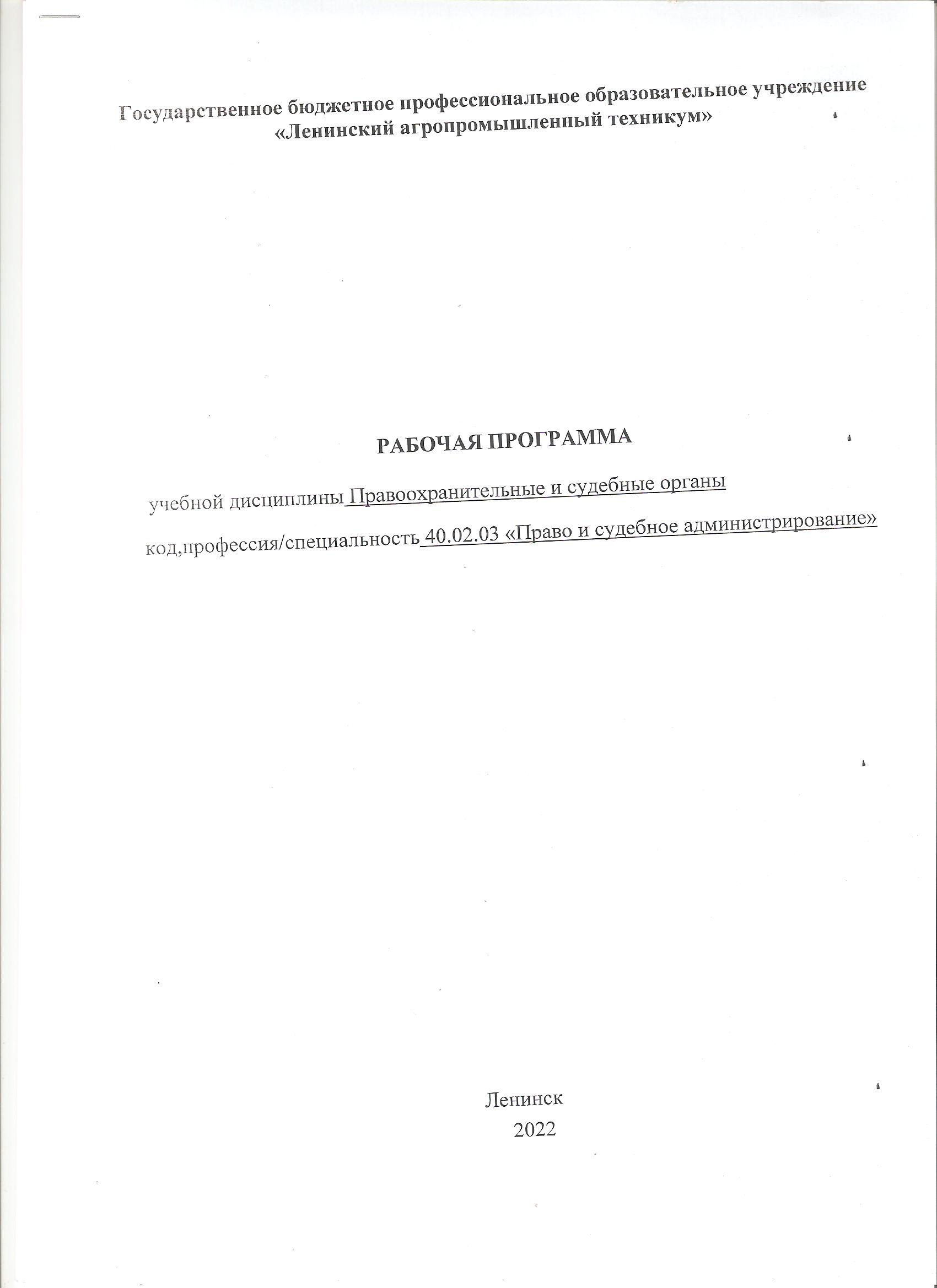 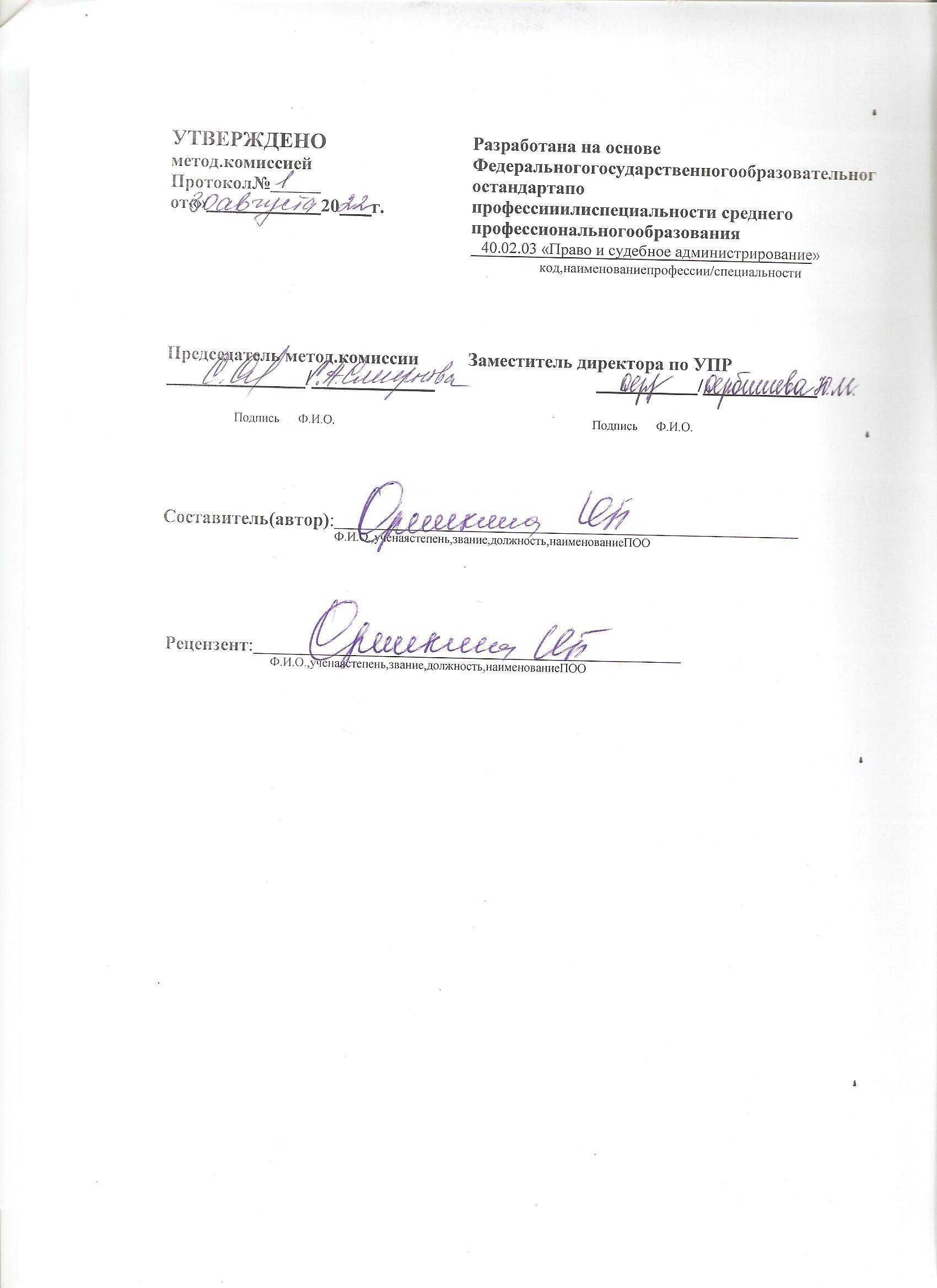 СОДЕРЖАНИЕПАСПОРТ РАБОЧЕЙ ПРОГРАММЫ УЧЕБНОЙ ДИСЦИПЛИНЫПравоохранительные и судебные органыОбласть применения программыРабочая программа учебной дисциплины является частью образователь-ной программы в соответствии с ФГОС специальностисреднего профессионального образования 40.02.03 Право  и судебное администрирование.Место дисциплины в структуре основной профессиональной образовательной программы: учебная дисциплина относится к общепрофессиональным дисциплинам профессионального учебного цикла (ОПД.03).Цели и задачи дисциплины- требования к результатам освоения дисциплины:Цель освоения дисциплины «Правоохранительные и судебные органы» - это ввести студента в сферу знаний, составляющих основы профессиональной деятельности юриста, а также изучение понятий, структур, организации и полномочий, основных направлений (функций) правоохранительной деятельности и судебной власти.Процесс овладения данной дисциплиной должен осуществляться систематически, в определенном порядке. Задачами дисциплины являются: - знакомство студентов с действующей системой органов судебной власти и правоохранительных органов;- знакомство с внутренней структурой конкретных органов судебной власти и правоохранительных органов, принципами их организации и деятельности, основных полномочиях;- выработка умений исследования и применения законодательства;-выявление важности взаимодействия между органами судебной власти и правоохранительными органами.В результате освоения дисциплины обучающийся должен: Обладать общими компетенциями, включающими в себя способность: ОК 1. Понимать сущность и социальную значимость своей будущей профессии, проявлять к ней устойчивый интерес. ОК 2. Организовывать собственную деятельность, выбирать типовые методы и способы выполнения профессиональных задач, оценивать их эффективность и качество. ОК 3. Принимать решения в стандартных и нестандартных ситуациях и нести за них ответственность. ОК 4. Осуществлять поиск и использование информации, необходимой для эффективного выполнения профессиональных задач, профессионального и личностного развития. ОК 5. Использовать информационно-коммуникационные технологии в профессиональной деятельности. ОК 6. Самостоятельно определять задачи профессионального и личностного развития, заниматься самообразованием, осознанно планировать повышение квалификации. ОК 7. Ориентироваться в условиях постоянного обновления технологий в профессиональной деятельности. ОК 9. Проявлять нетерпимость к коррупционному поведению. ПК 1.1. Осуществлять работу с заявлениями, жалобами и иными обращениями граждан и организаций, вести прием посетителей в суде.ПК 1.2. Поддерживать в актуальном состоянии базы нормативных правовых актов и судебной практики.ПК 1.4. Обеспечивать работу архива суда.ПК 2.1. Осуществлять прием, регистрацию, учет и хранение судебных дел, вещественных доказательств и документов.ПК 3.1. Использовать компьютерные технологии при подготовке судебных и иных служебных документов, информационном обеспечении и поддержке принятия решений, организации и контроле работы, составлении отчетности.В результате освоения учебной дисциплины обучающийся должен: уметь: - ориентироваться в системе, структуре и компетенции правоохранительных и судебных органов;- разграничивать функции и сферы деятельности различных правоохранительных органов;- работать с законодательными и иными нормативными актами, регламентирующими деятельность правоохранительных и судебных органов.знать: - понятие, признаки и задачи правоохранительной деятельности;- действующую систему правоохранительных и судебных органов в Российской Федерации, их структуру и компетенцию;- основные задачи и направления (функции) деятельности правоохранительных органов;- основы правового статуса судей и сотрудников правоохранительных органов;- основные правовые акты о правоохранительных органах.1.4 Рекомендуемое количество часов на освоение программы дисципли-ны:Максимальной учебной нагрузки обучающегося 75 часов, в том числе: обязательной аудиторной учебной нагрузки обучающегося 50 часов; самостоятельной работы обучающегося 25 часов.СТРУКТУРА И СОДЕРЖАНИЕ УЧЕБНОЙ ДИСЦИПЛИНЫОбъем учебной дисциплины и виды учебной работыТематический план и содержание учебной дисциплины Правоохранительные и судебные органыДля характеристики уровня освоения учебного материала используются следующие обозначения:–ознакомительный (узнавание ранее изученных объектов,свойств);–репродуктивный (выполнение деятельности по образцу,инструкции или под руководством)–	продуктивный	(планирование	и	самостоятельное	выполнение	деятельности,	решение	проблемных	задач)УСЛОВИЯ РЕАЛИЗАЦИИ ПРОГРАММЫ ДИСЦИПЛИНЫТребования к минимальному материально-техническому обеспечениюучебная аудитория  32, корпус ГБПОУ «Ленинский агропромышленный техникум» /с мультимедийным оборудованием (демонстрационный экран, ноутбук) для показа слайд – презентационных материалов на практических занятияхресурсы библиотеки ГБПОУ «Ленинский агропромышленный техникум»программноеобеспечение Windows 8 Pro – Windows 8 Professional; Abby Fine Reader 9.0 Corporate Edition; Scanex; Office std 2013; Office Standard 2013 with SP1.Информационное обеспечение обученияПеречень рекомендуемых учебных изданий, дополнительной литературыОсновные источники:Правоохранительные и судебные органы : учебник для среднего профессионального образования / В. П. Божьев [и др.] ; под общей редакцией В. П. Божьева, Б. Я. Гаврилова. — 6-е изд., перераб. и доп. — Москва : Издательство Юрайт, 2020. — 296 с. — (Профессиональное образование). — ISBN 978-5-534-04305-1. — Текст : электронный // Образовательная платформа Юрайт [сайт]. — URL: https://urait.ru/bcode/450724  Дополнительные источники:Гриненко, А. В.  Правоохранительные и судебные органы. Практикум : учебное пособие для среднего профессионального образования / А. В. Гриненко, О. В. Химичева ; под редакцией А. В. Гриненко, О. В. Химичевой. — 2-е изд., перераб. и доп. — Москва : Издательство Юрайт, 2020. — 211 с. — (Профессиональное образование). — ISBN 978-5-534-06544-2. — Текст : электронный // Образовательная платформа Юрайт [сайт]. — URL: https://urait.ru/bcode/449556.Маркушин, А. Г.  Оперативно-розыскная деятельность : учебник и практикум для среднего профессионального образования / А. Г. Маркушин. — 5-е изд., перераб. и доп. — Москва : Издательство Юрайт, 2020. — 342 с. — (Профессиональное образование). — ISBN 978-5-534-11487-4. — Текст : электронный // Образовательная платформа Юрайт [сайт]. — URL: https://urait.ru/bcode/451070.КОНТРОЛЬ И ОЦЕНКА РЕЗУЛЬТАТОВ ОСВОЕНИЯ ДИСЦИПЛИНЫВиды контроляКонтроль осуществляется по 5  - балльной шкале оценокконтроль текущей работы в семестресеместровый / итоговый контроль (дифференцированный зачет)Шкала итоговой оценки (ДЗ)1.ПАСПОРТ РАБОЧЕЙ ПРОГРАММЫ УЧЕБНОЙ ДИСЦИ-ПЛИНЫ2.СТРУКТУРА И СОДЕРЖАНИЕ УЧЕБНОЙ ДИСЦИПЛИНЫ3.УСЛОВИЯ	РЕАЛИЗАЦИИ	РАБОЧЕЙ	ПРОГРАММЫ УЧЕБНОЙ ДИСЦИПЛИНЫ4.КОНТРОЛЬ	И	ОЦЕНКА	РЕЗУЛЬТАТОВ ОСВОЕНИЯ УЧЕБНОЙ ДИСЦИПЛИНЫВид учебной работыОбъем часовМаксимальная учебная нагрузка (всего)75Обязательная аудиторная учебная нагрузка (всего)60в том числе:лекции40практические занятия10Самостоятельная работа обучающегося (всего)25в том числе:выполнение контрольных работ10выполнение тестовых заданий10выполнение практических заданий5Наименование разделов и темНаименование разделов и темСодержание учебного материала и практические работы, самостоятельная работа обучающихсяОбъем часовУровеньосвоенияТема 1. Понятие, признаки, задачи правоохранительной деятельности..Тема 1. Понятие, признаки, задачи правоохранительной деятельности..Лекционные занятияПонятие правоохранительной деятельности. Основные направления, задачи и цели правоохранительной деятельности. Понятие и признаки правоохранительных органов. Виды правоохранительных органов в РФ. 31Тема 1. Понятие, признаки, задачи правоохранительной деятельности..Тема 1. Понятие, признаки, задачи правоохранительной деятельности..Самостоятельная работа обучающихся21Тема 1. Понятие, признаки, задачи правоохранительной деятельности..Тема 1. Понятие, признаки, задачи правоохранительной деятельности..Выполнение контрольной работы11Тема 1. Понятие, признаки, задачи правоохранительной деятельности..Тема 1. Понятие, признаки, задачи правоохранительной деятельности..Выполнение практических заданий11Тема 2. Судебная власть и судебная система.Тема 2. Судебная власть и судебная система.Лекционные занятияПонятие, признаки судебной власти. Соотношение судебной власти с законодательной и исполнительной ветвями государственной власти. Понятие и признаки правосудия. Отличия правосудия от других видов государственной деятельности. Суд как орган судебной власти. Понятие и структура судебной системы РФ. 31Тема 2. Судебная власть и судебная система.Тема 2. Судебная власть и судебная система.Практические занятияПонятие принципов правосудия, их характеристика и критерии: законность; осуществление правосудия только судом; назначение судей на должность; независимость судей и подчинение их только закону; открытое разбирательство дел во всех судах (принцип гласности); состязательность и равноправие сторон; презумпция невиновности; национальный язык судопроизводства; осуществление правосудия на началах равенства всех перед законом и судом; обеспечение подсудимому права на защиту; принцип сочетания единоличного и коллегиального составов суда при рассмотрении судов гражданских и уголовных дел.11Тема 2. Судебная власть и судебная система.Тема 2. Судебная власть и судебная система.Самостоятельная работа обучающихся21Тема 2. Судебная власть и судебная система.Тема 2. Судебная власть и судебная система.Выполнение контрольной работы11Тема 2. Судебная власть и судебная система.Тема 2. Судебная власть и судебная система.Выполнение практических заданий11Тема 3. Основы правового статуса судейТема 3. Основы правового статуса судейЛекционные занятияПонятие правового статуса судьи и требования, предъявляемые к кандидатам на должность судей.Порядок наделения, приостановления и прекращения полномочий судей. Гарантии независимости судей. 33Тема 3. Основы правового статуса судейТема 3. Основы правового статуса судейСамостоятельная работа обучающихся23Тема 3. Основы правового статуса судейТема 3. Основы правового статуса судейВыполнение контрольной работы13Тема 3. Основы правового статуса судейТема 3. Основы правового статуса судейВыполнение практических заданий1Тема 4. Суды общей юрисдикции в РФ: система, структура и компетенции.Лекционные занятияСистема судов общей юрисдикции. Мировые судьи в системе судов общей юрисдикции. Полномочия мировых судей при рассмотрении гражданских, административных и уголовных дел. Статус мирового судьи. Организация работы в районном суде и аппарат суда. Структура, состав и полномочия верховного суда республики, краевого, областного суда, суда города федерального значения, суда автономной области, суда автономного округа. Задачи, система, состав и полномочия военных судов Российской Федерации. Лекционные занятияСистема судов общей юрисдикции. Мировые судьи в системе судов общей юрисдикции. Полномочия мировых судей при рассмотрении гражданских, административных и уголовных дел. Статус мирового судьи. Организация работы в районном суде и аппарат суда. Структура, состав и полномочия верховного суда республики, краевого, областного суда, суда города федерального значения, суда автономной области, суда автономного округа. Задачи, система, состав и полномочия военных судов Российской Федерации. 53Тема 4. Суды общей юрисдикции в РФ: система, структура и компетенции.Практические занятия Обеспечение деятельности судов общей юрисдикции.Практические занятия Обеспечение деятельности судов общей юрисдикции.13Тема 4. Суды общей юрисдикции в РФ: система, структура и компетенции.Самостоятельная работа обучающихсяСамостоятельная работа обучающихся23Тема 4. Суды общей юрисдикции в РФ: система, структура и компетенции.Выполнение контрольной работыВыполнение контрольной работы13Тема 4. Суды общей юрисдикции в РФ: система, структура и компетенции.Выполнение практических заданийВыполнение практических заданий13Тема 5. Верховный Суд РФЛекционные занятияПолномочия Верховного Суда РФ. Судебные коллегии Верховного Суда. Организация работы в Верховном Суде и аппарат суда. Лекционные занятияПолномочия Верховного Суда РФ. Судебные коллегии Верховного Суда. Организация работы в Верховном Суде и аппарат суда. 33Тема 5. Верховный Суд РФПрактические занятия Правовой статус Верховного суда при рассмотрении гражданских и уголовных дел.Практические занятия Правовой статус Верховного суда при рассмотрении гражданских и уголовных дел.13Тема 5. Верховный Суд РФСамостоятельная работа обучающихсяСамостоятельная работа обучающихся23Тема 5. Верховный Суд РФВыполнение контрольной работыВыполнение контрольной работы13Тема 5. Верховный Суд РФВыполнение практических заданийВыполнение практических заданий13Тема 6. Арбитражные суды Российской ФедерацииЛекционные занятияСистема арбитражных судов. Задачи арбитражных судов. Порядок образования и деятельность арбитражных судов округов. Полномочия арбитражных судов субъектов федерации.Лекционные занятияСистема арбитражных судов. Задачи арбитражных судов. Порядок образования и деятельность арбитражных судов округов. Полномочия арбитражных судов субъектов федерации.33Тема 6. Арбитражные суды Российской ФедерацииПрактические занятияОрганизационное обеспечение деятельности арбитражных судов.Практические занятияОрганизационное обеспечение деятельности арбитражных судов.13Тема 6. Арбитражные суды Российской ФедерацииСамостоятельная работа обучающихсяСамостоятельная работа обучающихся23Тема 6. Арбитражные суды Российской ФедерацииВыполнение контрольной работыВыполнение контрольной работы13Тема 6. Арбитражные суды Российской ФедерацииВыполнение практических заданийВыполнение практических заданий13Тема 7. Конституционный Суд РФЛекционные занятияОбщая характеристика Конституционного Суда РФ.Принцип независимости Конституционного Суда и его судей. Формирование Конституционного Суда РФ и требования, предъявляемые к судьям. Структура Конституционного Суда РФЛекционные занятияОбщая характеристика Конституционного Суда РФ.Принцип независимости Конституционного Суда и его судей. Формирование Конституционного Суда РФ и требования, предъявляемые к судьям. Структура Конституционного Суда РФ33Тема 7. Конституционный Суд РФПрактические занятияРешения Конституционного Суда РФ.Практические занятияРешения Конституционного Суда РФ.13Тема 7. Конституционный Суд РФСамостоятельная работа обучающихсяСамостоятельная работа обучающихся23Тема 7. Конституционный Суд РФВыполнение контрольной работыВыполнение контрольной работы13Тема 7. Конституционный Суд РФВыполнение практических заданийВыполнение практических заданий13Тема 8. Органы юстиции Российской ФедерацииЛекционные занятияМесто Министерства юстиции РФ в системе правоохранительных органов. Основные функции Министерства юстиции РФ. Департаменты Министерства юстиции РФ.Лекционные занятияМесто Министерства юстиции РФ в системе правоохранительных органов. Основные функции Министерства юстиции РФ. Департаменты Министерства юстиции РФ.33Тема 8. Органы юстиции Российской ФедерацииПрактические занятияТерриториальные органы юстиции.Практические занятияТерриториальные органы юстиции.13Тема 8. Органы юстиции Российской ФедерацииСамостоятельная работа обучающихсяСамостоятельная работа обучающихся23Тема 8. Органы юстиции Российской ФедерацииВыполнение контрольной работыВыполнение контрольной работы13Тема 8. Органы юстиции Российской ФедерацииВыполнение практических заданийВыполнение практических заданий13Тема 9. Прокуратура РФ и прокурорский надзорЛекционные занятияПрокуратура РФ и ее место в системе государственных органов. Задачи Прокуратуры РФ и принцип организации ее деятельности. Основные направления деятельности прокуратуры. Понятие прокурорского надзора как одного из направлений деятельности прокуратуры. Лекционные занятияПрокуратура РФ и ее место в системе государственных органов. Задачи Прокуратуры РФ и принцип организации ее деятельности. Основные направления деятельности прокуратуры. Понятие прокурорского надзора как одного из направлений деятельности прокуратуры. 33Тема 9. Прокуратура РФ и прокурорский надзорПрактические занятия Система органов прокуратуры и их организация. Практические занятия Система органов прокуратуры и их организация. 13Тема 9. Прокуратура РФ и прокурорский надзорСамостоятельная работа обучающихсяСамостоятельная работа обучающихся23Тема 9. Прокуратура РФ и прокурорский надзорВыполнение контрольной работыВыполнение контрольной работы13Тема 9. Прокуратура РФ и прокурорский надзорВыполнение практических заданийВыполнение практических заданий13Тема 10. Органыдознания и предварительного следствияЛекционные занятияПонятие выявления и расследования преступлений, изобличения лиц, виновных в их совершении. Виды деятельности по выявлению и расследованию преступлений. Понятие оперативно-розыскной деятельности. Понятие органа дознания.  Система (виды) органов дознания. Полиция как орган дознания.Лекционные занятияПонятие выявления и расследования преступлений, изобличения лиц, виновных в их совершении. Виды деятельности по выявлению и расследованию преступлений. Понятие оперативно-розыскной деятельности. Понятие органа дознания.  Система (виды) органов дознания. Полиция как орган дознания.33Тема 10. Органыдознания и предварительного следствияПрактические занятия Понятие органов предварительного следствия и их отличия от органов дознания. Система органов предварительного следствия.Практические занятия Понятие органов предварительного следствия и их отличия от органов дознания. Система органов предварительного следствия.13Тема 10. Органыдознания и предварительного следствия Самостоятельная работа обучающихся Самостоятельная работа обучающихся23Тема 10. Органыдознания и предварительного следствияВыполнение контрольной работыВыполнение контрольной работы13Тема 10. Органыдознания и предварительного следствияВыполнение практических заданийВыполнение практических заданий13Тема 11. Органы охраны порядка и общественной безопасности: основные задачи и направления деятельностиЛекционные занятияЗадачи, функции и структура органов внутренних дел. Организация полиции в РФ. Полиция общественной безопасности: структура и основные задачи.Иные структурные подразделения МВД РФ.Лекционные занятияЗадачи, функции и структура органов внутренних дел. Организация полиции в РФ. Полиция общественной безопасности: структура и основные задачи.Иные структурные подразделения МВД РФ.41Тема 11. Органы охраны порядка и общественной безопасности: основные задачи и направления деятельностиПрактические занятияПравовые основы деятельности полиции.Практические занятияПравовые основы деятельности полиции.11Тема 11. Органы охраны порядка и общественной безопасности: основные задачи и направления деятельностиСамостоятельная работа обучающихсяСамостоятельная работа обучающихся31Тема 11. Органы охраны порядка и общественной безопасности: основные задачи и направления деятельностиВыполнение контрольной работыВыполнение контрольной работы11Тема 11. Органы охраны порядка и общественной безопасности: основные задачи и направления деятельностиВыполнение тестовых заданийВыполнение тестовых заданий11Тема 11. Органы охраны порядка и общественной безопасности: основные задачи и направления деятельностиВыполнение практических заданийВыполнение практических заданий11Тема 12. Органы по обеспечению правовой помощи.Лекционные занятияПонятие и формы оказания юридической помощи и защиты в Российской Федерации.Адвокатура: понятие, система и основные направления деятельности.Правовой статус адвокат. Контроль за деятельностью адвокатов.Правовые нормы, регулирующие систему, структуру, задачи, функции и принципыорганизации и деятельности нотариата в Российской Федерации.Лекционные занятияПонятие и формы оказания юридической помощи и защиты в Российской Федерации.Адвокатура: понятие, система и основные направления деятельности.Правовой статус адвокат. Контроль за деятельностью адвокатов.Правовые нормы, регулирующие систему, структуру, задачи, функции и принципыорганизации и деятельности нотариата в Российской Федерации.41Тема 12. Органы по обеспечению правовой помощи.Практические занятия Роль и место нотариата в системе правоохранительных органов РФ.Практические занятия Роль и место нотариата в системе правоохранительных органов РФ.11Тема 12. Органы по обеспечению правовой помощи.Самостоятельная работа обучающихсяСамостоятельная работа обучающихся21Тема 12. Органы по обеспечению правовой помощи.Выполнение контрольной работыВыполнение контрольной работы11Тема 12. Органы по обеспечению правовой помощи.Выполнение практических заданийВыполнение практических заданий11Всего:Всего:Всего:75 Всего:Всего:Всего:(лекций-40, практ. занятий-10, СРО-25)5 «отлично» 4 «хорошо» 3 «удовлетворительно» 2 «не удовлетворительно» Критерии оценки итоговой работы студента«5» отлично- ответы на вопросы построены юридически грамотно и четко, полно, подробно и последовательно раскрыты- показан должный уровень владения базовой терминологией учебной дисциплины  - отлично усвоены теоретические положения  и категории учебной дисциплины  «4» хорошо- ответы на вопросы построены грамотно, последовательно - продемонстрировано хорошее знание базовых терминов и категорий,  теоретических положений дисциплины, однако допущены отдельные неточности, что не позволяет оценить знания как «отличные»«3» удовлетворительно- ответы на вопросы даны  в основном правильно, однако неполно не раскрыта  часть значимых теоретических аспектов (характеристик, специфики, особенностей, признаков и т.д.) темы или в ответах  сделан акцент на несущественные вопросы - базовые термины и категории учебной дисциплины студентом  усвоены посредственно«2» неудовлетворительно- студент не ответил на вопросы (не показаны знания  основных базовых понятий и категорий, не раскрыты основные теоретические положения темы; в знаниях имеются существенные пробелы)